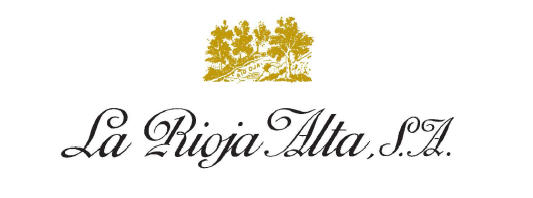 INFORME FINAL DE EJECUCIÓN DEL PROYECTO DE COOPERACIÓN INTERNACIONAL FINANCIADO POR “VIÑA ARDANZA SOLIDARIO” DE LA SOCIEDAD LA RIOJA ALTA S.A. (12 MESES)Máximo 15 folios (se agradece la concisión), letra tamaño 121. DATOS IDENTIFICATIVOS DEL PROYECTO2. INFORME FINANCIERO	Cuadro 1: RESUMEN GENERAL	Cuadro 2: RELACIÓN DE FONDOS TRANSFERIDOS 3. OBJETIVOS, RESULTADOS, ACTIVIDADES REALIZADAS, INDICADORES Y FUENTES DE VERIFICACIÓN4. MEMORIA Y CUESTIONES QUE HAYAN TENIDO RELEVANCIA DURANTE LA EJECUCIÓN DEL PROYECTO5. RESUMEN EJECUTIVO6. MATERIAL GRÁFICO1. DATOS IDENTIFICATIVOS DEL PROYECTO	2. INFORME FINANCIEROCuadro 1: RESUMEN GENERALCuadro 2: RELACIÓN DE FONDOS TRANSFERIDOS 3. OBJETIVOS, RESULTADOS, ACTIVIDADES REALIZADAS, INDICADORES Y FUENTES DE VERIFICACIÓN4. MEMORIA Y CUESTIONES QUE HAYAN TENIDO RELEVANCIA DURANTE LA EJECUCIÓN DEL PROYECTO5. RESUMEN EJECUTIVO6. MATERIAL GRÁFICO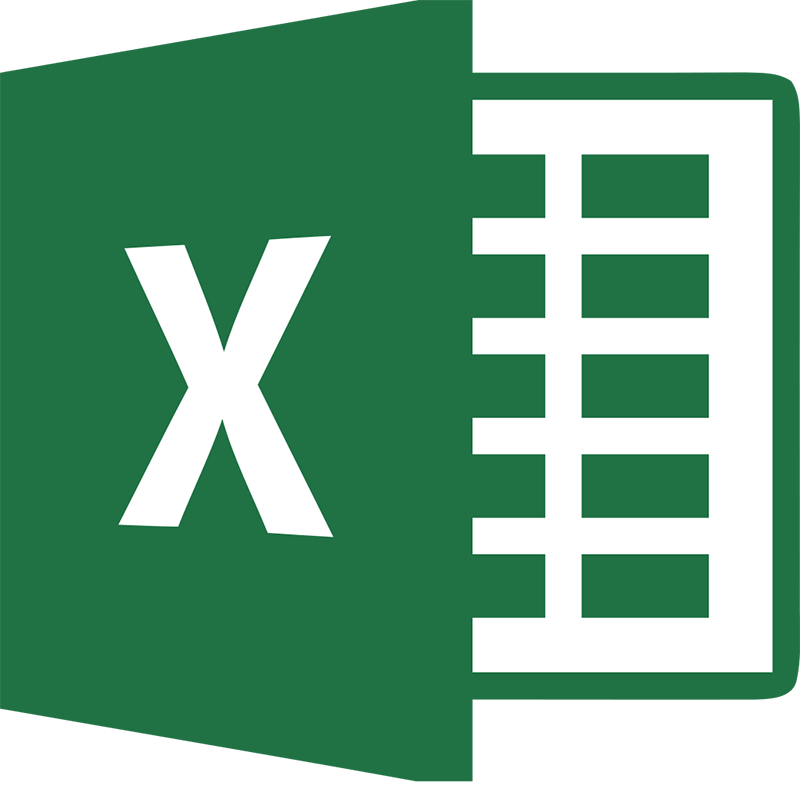 (pinchar en la imagen [Ctrl+click])ANEXOS III IV y V - ejecución y justificaciónEntidad responsable de la ejecución del proyecto:Título del proyecto:País de ejecución:Socia local:Fecha de inicio:Fecha de finalización: Persona responsable del proyecto:Número de teléfono de contacto:E-mail:EurosFecha (día/mes/año)Subvención aprobadaFecha de ingresoGasto justificado en este informeSaldo sobre subvención recibidaFechaMonto enviado eurosMonto equivalente divisaTipo de cambioTOTALIndicar si este proyecto es continuidad de otro anteriorha recibido otras subvenciones: (importe, año).FINANCIACIÓN FINAL DEL PROYECTO TRAS LA EJECUCIÓNANEXOS III IV y V - ejecucion y justificacion.xlsxDesglose presupuestario detallado y subtotales y totales por partidas. Los anexos III y IV deben tener el mismo formato que el presentado en la solicitud de subvención, de forma que puedan contrastarse, tanto en ingresos como en gastos, las posibles incidencias o desviaciones surgidas durante la ejecución del proyecto. Estas incidencias o desviaciones se explicarán en el último apartado de este informeRelación de facturas y gastos imputables al Proyecto.1.- Facturas justificativas del gasto realizado (originales o copias), transferencias realizadas, gastos de personal y administrativos. Estos datos se presentarán preferentemente en formato electrónico (PDF), además de resumirse en el Anexo V en formato Excel o similar.2.- Certificado de la ONGD acreditando la autenticidad de los gastos, transferencias y facturas incluidos en la información aportada en este apartado.OBJETIVO GENERALOBJETIVOS ESPECÍFICOSINDICADORES OBJETIVABLES O FUENTES DE VERIFICACIÓN (Indicadores o método de evaluación del grado de consecución de los objetivos.  Muy precisos y objetivamente verificables.)OBJETIVO ESPECÍFICORESULTADOSACTIVIDADESINDICADORESObjetivo 1Resultado 1:Actividad 1:Indicador 1:A.2:I.2:A.3:I.3:Resultado 2: A.1:I.1:A.2:I.2:A.3:I.3:Objetivo 2Resultado 1:A.1:I.1:A.2:I.2:A.3:I.3:Memoria sobre la evaluación que hace la ONGD de los resultados alcanzados. No más de 2 foliosExplicar el impacto que ha tenido el proyecto en la comunidad beneficiaria comentando las cuestiones que considere de interés en cuanto a las mejoras que ha supuesto la realización del proyecto, los problemas que se presentaron durante su ejecución o los aspectos negativos que se han derivado de la realización del proyecto.AJUSTES REALIZADOS RESPECTO DEL PROYECTO ORIGINAL. Se explican todas las desviaciones que se presentan entre lo realmente realizado en el Proyecto y lo que se dijo que se iba a hacer en el documento presentado a Viña Ardanza Solidario solicitando la subvención.Otras cuestiones de interés en el desarrollo del proyecto: cambios socio-políticos, número de beneficiarios, impacto medio-ambiental…Explicar los procedimientos de seguimiento y evaluación internos a realizar tanto en el estado español como en el país, indicando las responsabilidades asumidas por la entidad ejecutora del proyecto y por el municipio solicitante.Es importante para nosotros la inclusión de un muy conciso resumen ejecutivo (máximo un folio) del proyecto (objetivos, actuaciones y resultados) de cara a su posterior divulgación por parte de La Rioja Alta S.A. entre sus socios y clientes (página web, boletines informativos a socios y clientes, junta de accionistas…)Incluir en formato electrónico material gráfico (fotografías, vídeos, folletos, carteles…) con una pequeña explicación de su contenido, preferentemente conteniendo alguna referencia al programa “Viña Ardanza Solidario” de La Rioja Alta S.A., con la misma finalidad que la expresada en el punto 5 anterior. Si es posible, incluir un vídeo de no más de 2-3 minutos al respecto